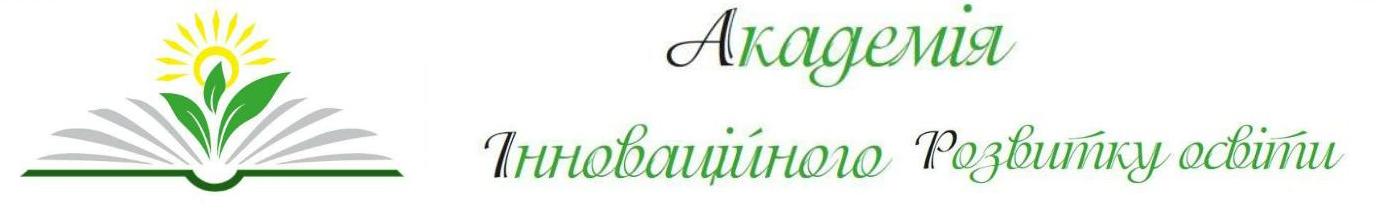 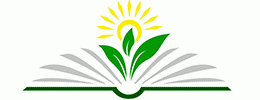 вул. Артема, 52-д, м. Київ, 04053, (066) 202-77-17e-mail: air.edu.ua@gmail.com    сайт: http://www.airo.com.ua/ Від 20. 02. 2017   № 9-02На № ___________ від _________________Керівникам закладів післядипломноїпедагогічної освітиКерівникам методичних установКерівникам загальноосвітніхнавчальних закладів Про участь у тренінгу «Вплив типу темпераменту та інших психологічних особливостей на ефективність навчального процесу» В рамках науково-педагогічного проекту «Академія інноваційного розвитку освіти» (п. 63 Програми спільної діяльності Міністерства освіти і науки України та НАПН України на 2014-2016 роки) проводяться навчальні тренінги з метою підготовки керівних, науково-педагогічних та педагогічних працівників до інноваційної діяльності.Запрошуємо взяти участь у роботі навчального тренінгу для освітян України «Від мультимедійного до інтерактивного уроку», який відбудеться в суботу 04 березня 2017 року. Автор та ведуча тренінгу: Ковчин Наталія Андріївна, доктор філософії, кандидат педагогічних наук, старший науковий співробітник Інституту педагогіки НАПН України, ас. член Української спілки психотерапевтів, практичний психолог.На заході слухачі:Дізнаються про важливу роль темпераменту та інших психологічних особливостей у праці та навчанні.Ознайомляться з типами темпераменту та їх впливом на  процес розвитку, виховання та формування особистості.Ознайомляться з методами діагностики психічних станів і властивостей особистості учнів.Дізнаються про різновиди та жорсткі вимоги до темпу та інтенсивності дій.Отримають вміння та навички, які суттєво полегшать повсякденну роботу педагога. На тренінг запрошуються керівники навчальних закладів, вчителі ЗНЗ, методисти та інші науково-педагогічні та педагогічні працівники.Захід відбудеться 04 березня 2017р. з 10.00 до 13.00 за адресою: Інститут педагогіки НАПН України, м. Київ, вул. Січових Стрільців, 52-Д, каб. № 418                        (4 поверх, зал засідань).Подати заявку на участь в зазначеному тренінгу можна за посиланням: https://goo.gl/forms/oNVj6xcsAleGPO9J3 З графіком проведення наступних тренінгів та майстер-класів на 2017рр. можна ознайомитись на сайті Академії: http://www.airo.com.ua/grafik-provedennya-treningiv-ta-mayster-klasiv-osvitniy-weekend/З повагою, оргкомітет 